To submit this request online, visit the LRIP Website for more information on how to access the Web-based LRIPWeb Application. 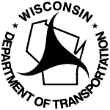 LOCAL ROADS IMPROVEMENT PROGRAMREQUEST FOR PROJECT REIMBURSEMENT - MUNICIPAL AGREEMENTWisconsin Department of Transportation                  DT2353        8/2018The County Highway Commissioner acknowledges that they have received the required documentation from the municipality and has agreed to enter the Request for Project Reimbursement into the LRIPWeb Application.Project Number:County:                                                     Municipality/County:County:                                                     Municipality/County:County:                                                     Municipality/County:On Route:AgreementAgreementAgreementAgreementAgreementIt is agreed that the municipality indicated above has declined to enter the Request for Project Reimbursement for this project into the LRIPWeb Application and has instead provided the required documentation for reimbursement to the County Highway Commissioner.The municipality certifies that the work on the above described project was performed in accordance with all federal, state and local laws, rules and standards, and the terms and conditions of the “Local Roads Improvement Program State/Municipal Project Agreement.” Work on the LRIP project is complete and reimbursement is requested.It is agreed that the municipality indicated above has declined to enter the Request for Project Reimbursement for this project into the LRIPWeb Application and has instead provided the required documentation for reimbursement to the County Highway Commissioner.The municipality certifies that the work on the above described project was performed in accordance with all federal, state and local laws, rules and standards, and the terms and conditions of the “Local Roads Improvement Program State/Municipal Project Agreement.” Work on the LRIP project is complete and reimbursement is requested.It is agreed that the municipality indicated above has declined to enter the Request for Project Reimbursement for this project into the LRIPWeb Application and has instead provided the required documentation for reimbursement to the County Highway Commissioner.The municipality certifies that the work on the above described project was performed in accordance with all federal, state and local laws, rules and standards, and the terms and conditions of the “Local Roads Improvement Program State/Municipal Project Agreement.” Work on the LRIP project is complete and reimbursement is requested.It is agreed that the municipality indicated above has declined to enter the Request for Project Reimbursement for this project into the LRIPWeb Application and has instead provided the required documentation for reimbursement to the County Highway Commissioner.The municipality certifies that the work on the above described project was performed in accordance with all federal, state and local laws, rules and standards, and the terms and conditions of the “Local Roads Improvement Program State/Municipal Project Agreement.” Work on the LRIP project is complete and reimbursement is requested.It is agreed that the municipality indicated above has declined to enter the Request for Project Reimbursement for this project into the LRIPWeb Application and has instead provided the required documentation for reimbursement to the County Highway Commissioner.The municipality certifies that the work on the above described project was performed in accordance with all federal, state and local laws, rules and standards, and the terms and conditions of the “Local Roads Improvement Program State/Municipal Project Agreement.” Work on the LRIP project is complete and reimbursement is requested.X      X      X          (Head of Government/Designee – Signature)    (Head of Government/Designee – Signature)    (Head of Government/Designee – Signature)(Date – mm/dd/yyyy)    (Title)                                                                          (Title)                                                                          (Title)                                                                      X          (County Highway Commissioner – Signature)(Date – mm/dd/yyyy)    (Title)                                                                      